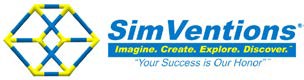 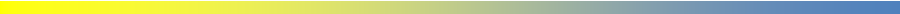 SimVentions, Inc. Names Caliri President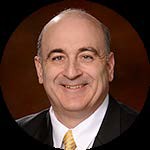 Fredericksburg, VA – November 19, 2019 – SimVentions, Inc. promoted Joseph Caliri to President.Caliri is assuming the responsibilities of President from Larry Root, current President/CEO of SimVentions. This promotion allows better focused efforts on overall corporate growth and governance as Caliri (SimVentions President) and Root (SimVentions CEO) can better focus on their respectiveresponsibilities. As the company continues to grow, this dual focus will enhance SimVentions’ efforts to innovate corporate performance, develop its employees, serve their customers, and engage the community.In Caliri’s previous position as SimVentions COO, where he has served for the past 4 years, he was instrumental in positioning SimVentions to become one of the premier defense contractors supporting the Naval Surface Warfare Center (NSWC) and Naval Information Warfare Center (NIWC) commands and related technical communities.Caliri brings over 33 years of experience in the defense industry, of which ten have been with SimVentions. He holds a B.S. degree, an MBA, and a PMP, is a US Navy Veteran, and serves as an Adjunct Professor at the University of Mary Washington.SimVentions specializes in professional engineering services to the Department of Defense. For more information, visit us at www.simventions.com.SimVentions, Inc. Names Shepherd Chief Operating Officer (COO)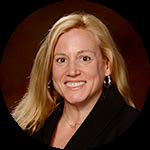 Fredericksburg, VA – November 19, 2019 – SimVentions, Inc. promoted Megan Shepherd to COO.Shepherd replaces Joseph Caliri who has been promoted to SimVentions President. She will be responsible for all SimVentions direct support to our Government clients across all our offices and remote support sites.In Shepherd’s previous position as SimVentions Group VP for Cybersecurity, where she has served for the past 5 years, she was instrumental in growing SimVentions offerings and customers within the Defense Industry’s Cybersecurity domain. Through her efforts, and that of her team, SimVentions has established itself as one of the Navy’s premier Cybersecurity contractors. Ms. Shepherd also functioned as SimVentions Deputy COO for the last four years.Shepherd brings over 15 years of experience in the defense industry, of which seven have been with SimVentions. She holds two B.S. degrees from Mary Washington College, a PMP, and multiple cybersecurity and Information Technology related certifications.SimVentions specializes in professional engineering services to the Department of Defense. For more information, visit us at www.simventions.com.540.372.7727 (v)	www.simventions.com	100 Riverside Parkway, Suite 123540.372.7244 (f)	Fredericksburg, VA 22406-1016